português – interpretação de textoA Árvore do Beto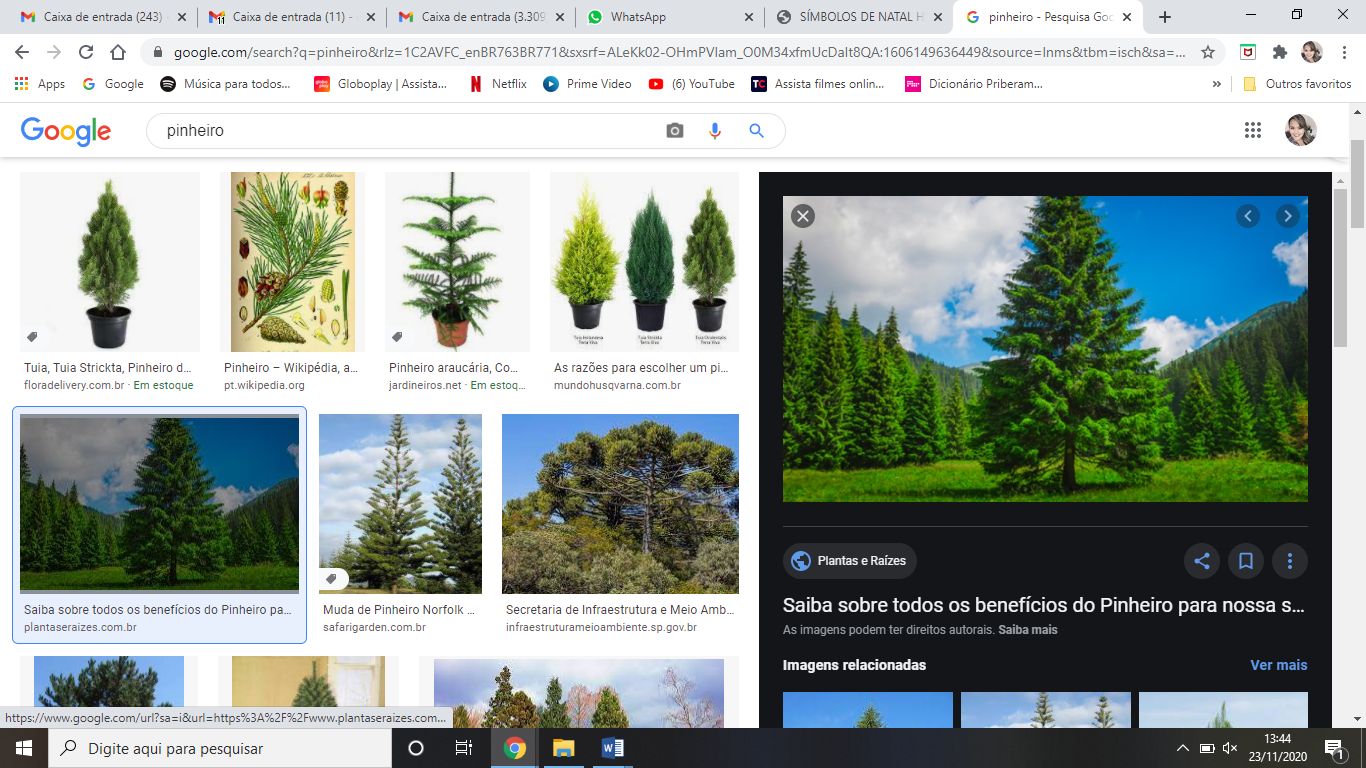 Ruth Rocha  Lá na minha rua tem um menino chamado Beto. O Beto é amigo de todo mundo. Não é amigo só dos meninos, não. Ele é amigo do dono da padaria, seu Júlio… Toda manhã o Beto entrega o pão na nossa rua. É amigo do sapateiro, seu Bertoldo… Ele até está aprendendo a consertar sapatos. É amigo do seu Nicolau, um velho engraçado, que faz pipocas para a gente. É o Beto quem faz as compras para ele. O Beto tinha muita vontade de ter uma árvore de Natal. Era o sonho dele. Uma árvore grande, como a da casa do Caloca. Mas o pai do Beto não podia comprar. Todo ano ele prometia, mas todo ano acontecia alguma coisa e ele nunca podia dar a árvore para o Beto. Um dia, o Beto teve uma ideia. Lá na nossa rua tem um terreno vazio, um terreno baldio. O Beto resolveu plantar uma árvore lá e esperar até que ela crescesse. Limpou um pedaço do terreno… Arranjou um pouco de adubo com seu Alexandre, o jardineiro… Comprou uma muda pequenininha de pinheiro…E plantou no terreno. Todos os dias, o Beto regava a mudinha dele. Revolvia a terra em volta, tirava os galhinhos secos. Vigiava para não subir formiga. Cuidava da plantinha como se fosse uma gentinha. E a plantinha foi crescendo, forte e bonita. Eu não sei quanto tempo o Beto cuidou daquela planta. Foi muito tempo…Até que a árvore do Beto ficou grande, cheia de galhos, uma beleza! Prontinha para virar árvore de Natal. Na véspera do Natal, o Beto pediu para o seu Nicolau ajudar. Ele ia levar a árvore para casa. Seu Nicolau veio, com um serrote e uma lata. - Pra que este serrote, seu Nicolau? - Beto perguntou. - Ué, é para serrar a árvore, você não quer pôr a árvore na lata, pra levar pra casa? - Ah, mas assim vai matar a árvore! - Bem, é assim que todo mundo faz. Serra o tronco da árvore e enterra numa lata. - Ah, mas isso eu não quero. Minha árvore deu tanto trabalho…Eu gosto muito dela. Não quero matar, Deus me livre… - Bom, a gente pode desenterrar com cuidado, serrar as raízes… - Ah, não, seu Nicolau, piorou! Serrar as raízes? Parece até que eu vou serrar as pernas dela… - Mas, então, não tem jeito, Beto. Beto estava com os olhos cheios de lágrimas. - É, então, não tem jeito. Eu é que não vou matar a minha árvore. E o Beto foi pra casa, muito triste. A mãe do Beto ficou com pena dele. Fez bolo de chocolate, que ele gostava. Fez cocada, fez rabanada… O pai de Beto fez um papagaio lindo para ele. Os irmãos não sabiam o que fazer para ele ficar contente. O Beto estava muito desapontado. Mas cortar a sua árvore? Nem pensar! Aí o Beto começou a reparar que havia um movimento diferente lá na rua. O pessoal todo passava, pra lá e pra cá, apressado, com embrulhos. Seu Nicolau, seu Bertoldo, seu Júlio, os meninos… Beto chamava os meninos: - Vamos jogar bolinha, Maneco? - Agora eu não posso, Beto. Estou ocupado. - Vamos empinar papagaio, Caloca? - Agora não, Beto, amanhã, tá? Beto não entendia nada… Quando já era de noite, a mãe do Beto chamou: - Vá tomar banho, meu filho. Está na hora da festa. A mãe do Beto estava toda arrumada, como quem ia sair. - Nós vamos sair, mãe? - Vamos sim, Beto. Vá se arrumar, ande. O pai de Beto estava impaciente: - Vamos embora. Só estão esperando a gente… - Onde, papai? Aonde nós vamos? - É logo ali, Beto, nós vamos à sua festa… A festa do Beto era no velho terreno baldio. E Beto foi. E, quando chegou lá, sentiu que era uma verdadeira festa de Natal! O terreno estava limpo. Todos os seus amigos estavam lá: seu Júlio, dona Neném, os meninos…Havia luzes; estava tudo enfeitado. E, no centro do terreno, estava a sua árvore. Grande, brilhante, exatamente como ele tinha sonhado. Cheia de luzes, de bolas coloridas, de guirlandas prateadas. A sua árvore, o seu pinheiro, com os galhos compridos, pesados de presentes. E todos os seus amigos tinham trazido de casa comidas gostosas. Tinham arrumado uma mesa bem grandona. Todos tinham vindo passar a noite de Natal com o Beto. Todos queriam estar juntos. E uns diziam para os outros: - Feliz Natal! Feliz Natal! E o Beto pensava, comovido e feliz: - Pra quem tem tantos amigos, todo dia é dia de Natal...O texto faz referência a alguns elementos muito lembrados no Natal. Cite-os. _________________________________________________________________________________________________________________________________________________________________________________________________________________________________________________________________________________________________________________________________________________________Desenhe as várias etapas do pinheiro narradas na história. Desde seu plantio, até sua decoração natalina. Descreva o personagem principal da história com riqueza de detalhes. _________________________________________________________________________________________________________________________________________________________________________________________________________________________________________________________________________________________________________________________________________________________Qual era o sonho de Beto? A princípio, ele conseguiu realizá-lo? Por quê?_________________________________________________________________________________________________________________________________________________________________________________________________________________________________________________________________________________________________________________________________________________________Qual árvore Beto plantou no terreno vazio? Descreva os cuidados que Beto tinha com ela._________________________________________________________________________________________________________________________________________________________________________________________________________________________________________________________________________________________________________________________________________________________Qual foi o problema encontrado por Beto na véspera de Natal? Explique._________________________________________________________________________________________________________________________________________________________________________________________________________________________________________________________________________________________________________________________________________________________Como o problema foi solucionado? _________________________________________________________________________________________________________________________________________________________________________________________________________________________________________________________________________________________________________________________________________________________Escolha o trecho que mais gostou do texto. Copie-o no espaço abaixo e faça uma linda representação sobre ele. ___________________________________________________________________________________________________________________________________________________________________________________________________________________________________________________________________________________________________________________________________________________________________________________________________________________________________________________________________________________________________________________________________________________________________________________________________________________________________________________________________________________________________________________________________________________________________________________________________________________________________________________________________________________________________________________________________________________________________________________________________________________________________________________________________________